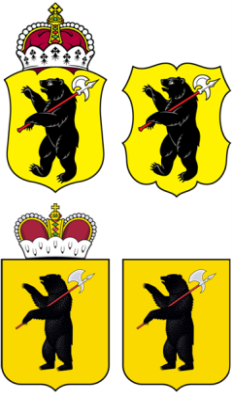 ЯРОСЛАВСКАЯ ОБЛАСТНАЯ ДУМА Д Е П У Т А ТЯРОСЛАВСКОЙ ОБЛАСТНОЙ ДУМЫ седьмого созыва  (2018-2023)«____» _________________2021 Г.                                                                                        №____________На основании статьи 27 Устава Ярославской области вношу на рассмотрение Ярославской областной Думы в качестве законодательной инициативы поправку к проекту закона Ярославской области «О внесении изменений в Закон Ярославской области «Об областном бюджете на 2021 год и на плановый период 2022 и 2023 годов», внесенному Губернатором Ярославской области 05.02.2021 вх. № 247), следующего содержания:Перераспределить расходы областного бюджета на 2021 год по Государственной программе (код целевой классификации 39.0.00.00000) «Местное самоуправление в Ярославской области», предусмотрев субсидию (код целевой классификации 39.6.01.75350) на реализацию мероприятий инициативного бюджетирования на территории Ярославской области (поддержка местных инициатив) городскому округу город Ярославль для муниципального дошкольного образовательного учреждения «Детский сад №65»  на сумму 499 963 р. (четыреста девяносто девять тысяч девятьсот шестьдесят три рубля) на ремонт путей эвакуации в здании муниципального дошкольного образовательного учреждения «Детский сад №65» по адресу г. Ярославль, ул. Лермонтова, д. 42 за счет уменьшения на указанную сумму нераспределенных средств по Субсидии на реализацию мероприятий инициативного бюджетирования на территории Ярославской области (поддержка местных инициатив).Внести соответствующие изменения в приложения к законопроекту.Обоснование поправки (поправок): поправки подготовлены на основании обращений органов местного самоуправления, детских садов, жителей города.И.В. Лобанова